Jak jsme prožili Noc s Andersenem na naší škole v Černošicích V našem pojetí to byl místo noci sice jen podvečer, zato však velmi intenzivní, inspirativní, zábavný a zároveň i poučný. A také samozřejmě, ale k nemalému zklamání několika malých žáčků, bez H. Ch. Andersena, s jehož účastí neznalé děti původně počítaly.Co tomu podvečeru 5. dubna 2013 předcházelo? Nejprve paní učitelky                   S. Baráková a L. Zhoufová s ostatními kolegyněmi z 1. stupně ZŠ vybraly ve svých třídách nejlepší a nejpilnější čtenáře, kteří projevili zájem zúčastnit se této již mezinárodní akce na podporu obliby čtení. Následně se děti v hodinách čtení seznamovaly s dílem H. Ch. Andersena a též s tvorbou pozvaného současného autora literatury pro děti. A pak konečně nastal očekávaný podvečer. Učebna pí učitelky Barákové se zaplnila dětmi, které byly rozděleny do čtyř soutěžních skupin. První hodinu dávaly děti dohromady obrázky k různým pohádkám H. Ch. Andersena a ty pak po skupinách vyprávěly. Připravovaly si též hlasité čtení několika básní pozvaného literárního umělce. Následující hodinu strávily děti s naším černošickým spoluobčanem, se spisovatelem a básníkem Milošem Kratochvílem, který přijal pozvání a přišel si s dětmi popovídat o svých literárních začátcích a o tom, jak se píší básně            a pohádky. Děti měly možnost se na cokoli zeptat a spontánně reagovaly na básně, které autor sám četl. Během autorského čtení se k básníkovi přidávaly   a  radostně s ním četly i samy recitovaly. Spoustu básní uměly zpaměti a pro autora bylo těžké vybrat úryvek, který by děti neznaly. Po skupinách pak přečetly nahlas dvě různé básně a p. Kratochvíl vyhodnotil dvě vítězné skupiny a odměnil je. Na všech účastnících bylo patrné, že se náramně baví, a srdce nás přihlížejících dospělých milovníků literatury plesalo nad jejich nadšením z krásného slova, plného  vtipu a důvtipu, majícího i hlubší myšlenku a význam jak pro děti, tak i pro dospělé. Na závěr besedy s M. Kratochvílem si od něj děti mohly koupit jeho knihy a nechat si je podepsat, což s velkou radostí udělaly. Není divu, vždyť M. Kratochvíl byl již potřetí zvolen čtenáři v knihovnách  nejoblíbenějším autorem dětské literatury. Můžeme si jen přát, aby i  v černošické knihovně našli naši malí čtenáři tyto tak oblíbené knihy.Po milém setkání s M. Kratochvílem následovala hra se slovy na interaktivní tabuli. Děti soutěžily ve vymýšlení rýmů a na závěr bylo vyhlášení vítězů všech soutěží dohromady.Na konci krásného podvečera s literaturou vyjadřovaly děti přání, aby se příští rok mohly zase sejít na Noci s Andersenem, a pokud možno na celou noc. Takže se máme na co těšit!M. Fritschová 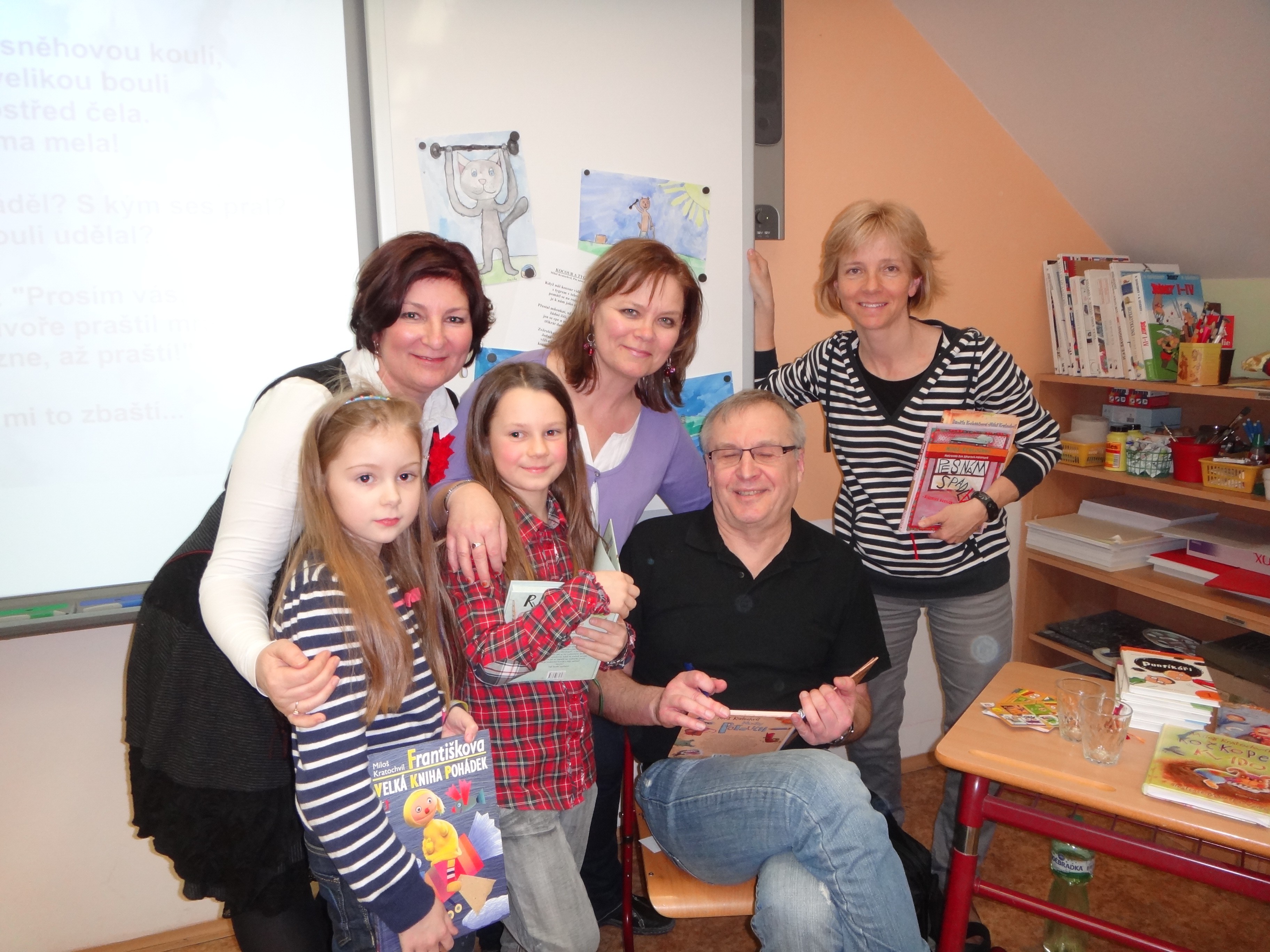 